ПРОЕКТ ПОСТАНОВЛЕНИЯАДМИНИСТРАЦИИ ГОРОДА КОГАЛЫМАХанты-Мансийского автономного округа – ЮгрыОт «__»_  _____ 2015 г.				                     № _____Об определении требований к закупаемым органами местного самоуправления города Когалыма и подведомственными им казенными и бюджетными учреждениями отдельным видам товаров, работ, услуг (в том числе предельных цен товаров, работ, услуг)В соответствии с пунктом 2 части 4 статьи 19 Федерального закона от 05.04.2013 №44-ФЗ "О контрактной системе в сфере закупок товаров, работ, услуг для обеспечения государственных и муниципальных нужд", руководствуясь постановлением Правительства Российской Федерации от 02.09.2015 №926 «Об утверждении общих правил определения требований к закупаемым заказчиками отдельным видам товаров, работ, услуг (в том числе предельных цен товаров, работ, услуг)»:1. Утвердить прилагаемые Правила определения требований к закупаемым органами местного самоуправления города Когалыма и подведомственными им казенными и бюджетными учреждениями отдельным видам товаров, работ, услуг (в том числе предельных цен товаров, работ, услуг). 2. Настоящее постановление вступает в силу с 1 января 2016 года, за исключением пункта 2, вступающего в силу со дня официального опубликования настоящего постановления.3. Опубликовать настоящее постановление и приложение к нему в газете «Когалымский вестник» и разместить на официальном сайте Администрации города Когалыма в сети «Интернет» (www.admkogalym.ru).4. Контроль за выполнением постановления возложить на заместителя главы Администрации города Когалыма Т.И.Черных.Исполняющий обязанности главы Администрации города Когалыма	       	  С.В.ПодивиловСогласовано:зам. главы Администрации г.Когалыма			Т.И.Черныхпредседатель КФ						М.Г.Рыбачокпредседатель КУМИ						А.В.Ковальчукначальник ЮУ 	   					И.А.Леонтьеваначальник УО							С.Г.Гришинаначальник ОФЭОиК						А.А.Рябининаначальник ОО ЮУ						Д.А.ДидурПодготовлено:начальник ОМЗ     						И.И.ДубоваРазослать: УО, КУМИ, ОФЭОиК, ОМЗПриложениек постановлению Администрации города Когалымаот «__»____ 2014 №___ПРАВИЛАОПРЕДЕЛЕНИЯ ТРЕБОВАНИЙ К ЗАКУПАЕМЫМ ОРГАНАМИ МЕСТНОГО САМОУПРАВЛЕНИЯ ГОРОДА КОГАЛЫМА И ПОДВЕДОМСТВЕННЫМИ ИМ КАЗЕННЫМИ И БЮДЖЕТНЫМИ УЧРЕЖДЕНИЯМИ ОТДЕЛЬНЫМ ВИДАМ ТОВАРОВ, РАБОТ, УСЛУГ (В ТОМ ЧИСЛЕ ПРЕДЕЛЬНЫХ ЦЕНТОВАРОВ, РАБОТ, УСЛУГ)1. Настоящие Правила устанавливают порядок определения требований к закупаемым органами местного самоуправления города Когалыма и подведомственными им казенными и бюджетными учреждениями отдельным видам товаров, работ, услуг (в том числе предельных цен товаров, работ, услуг) для обеспечения муниципальных нужд.2. Правила определения требований предусматривают:а) обязательный перечень отдельных видов товаров, работ, услуг, в отношении которых определяются требования к потребительским свойствам (в том числе качеству) и иным характеристикам (в том числе предельные цены товаров, работ, услуг) и (или) обязанность органов местного самоуправления города Когалыма устанавливать значения указанных свойств и характеристик (далее - обязательный перечень), Приложение № 1 к Правилам определения требований.б) формирование, ведение и форму перечня отдельных видов товаров, работ, услуг, их потребительские свойства (в том числе качество) и иные характеристики (в том числе предельные цены товаров, работ, услуг) к ним (далее - ведомственный перечень), Приложение № 2 к Правилам определения требований;в) применение обязательных критериев отбора отдельных видов товаров, работ, услуг, значения этих критериев, а также дополнительные критерии и не приводящие к сужению ведомственного перечня.3. Ведомственный перечень составляется на основании обязательного перечня отдельных видов товаров, работ, услуг, в отношении которых определяются требования к их потребительским свойствам (в том числе качеству) и иным характеристикам (в том числе предельные цены товаров, работ, услуг).4. В отношении отдельных видов товаров, работ, услуг, включенных в обязательный перечень, в ведомственном перечне определяются их потребительские свойства (в том числе качество) и иные характеристики (в том числе предельные цены указанных товаров, работ, услуг), если указанные свойства и характеристики не определены в обязательном перечне.5. Органы местного самоуправления города Когалыма в ведомственном перечне определяют значения характеристик (свойств) отдельных видов товаров, работ, услуг (в том числе предельные цены товаров, работ, услуг), включенных в обязательный перечень, в случае, если в обязательном перечне не определены значения таких характеристик (свойств) (в том числе предельные цены товаров, работ, услуг).6. Отдельные виды товаров, работ, услуг, не включенные в обязательный перечень, подлежат включению в ведомственный перечень при условии, если средняя арифметическая сумма значений следующих критериев превышает 20 процентов:а) доля расходов органа местного самоуправления города Когалыма и подведомственных им казенных и бюджетных учреждений на приобретение отдельного вида товаров, работ, услуг для обеспечения муниципальных нужд за отчетный финансовый год в общем объеме расходов соответствующего органа местного самоуправления города Когалыма и подведомственных им казенных и бюджетных учреждений на приобретение товаров, работ, услуг за отчетный финансовый год;б) доля контрактов органа местного самоуправления города Когалыма и подведомственных им казенных и бюджетных учреждений на приобретение отдельного вида товаров, работ, услуг для обеспечения муниципальных нужд, заключенных в отчетном финансовом году, в общем количестве контрактов соответствующего органа местного самоуправления города Когалыма и подведомственных им казенных и бюджетных учреждений на приобретение товаров, работ, услуг, заключенных в отчетном финансовом году.7. Органы местного самоуправления города Когалыма при включении в ведомственный перечень отдельных видов товаров, работ, услуг, не указанных в обязательном перечне, применяют установленные пунктом 6 настоящих Правил критерии исходя из определения их значений в процентном отношении к объему осуществляемых органами местного самоуправления города Когалыма и подведомственными им казенными и бюджетными учреждениями закупок.8. В ведомственном перечне органы местного самоуправления города Когалыма вправе установить дополнительные критерии отбора отдельных видов товаров, работ, услуг и порядок их применения, не приводящие к сокращению значения критериев, установленных пунктом 6 настоящих Правил.9. Обязательный перечень и ведомственный перечень формируются с учетом:а) положений технических регламентов, стандартов и иных положений, предусмотренных законодательством Российской Федерации, в том числе законодательством Российской Федерации об энергосбережении и о повышении энергетической эффективности и законодательством Российской Федерации в области охраны окружающей среды;б) положений статьи 33 Федерального закона "О контрактной системе в сфере закупок товаров, работ, услуг для обеспечения государственных и муниципальных нужд" (далее – Закон о контрактной системе);в) принципа обеспечения конкуренции, определенного статьей 8 Закона о контрактной системе.10. Органы местного самоуправления города Когалыма при формировании ведомственного перечня вправе включить в него дополнительно:а) отдельные виды товаров, работ, услуг, не указанные в обязательном перечне и не соответствующие критериям, указанным в пункте 6 настоящих Правил;б) характеристики (свойства) товаров, работ, услуг, не включенные в обязательный перечень и не приводящие к необоснованным ограничениям количества участников закупки;в) значения количественных и (или) качественных показателей характеристик (свойств) товаров, работ, услуг, которые отличаются от значений, предусмотренных обязательным перечнем. При этом такие значения должны быть обоснованы, в том числе с использованием функционального назначения товара, под которым понимается цель и условия использования (применения) товара, позволяющие товару выполнять свое основное назначение, вспомогательные функции или определяющие универсальность применения товара (выполнение соответствующих функций, работ, оказание соответствующих услуг, территориальные, климатические факторы и другое).11. Ведомственный перечень формируется с учетом функционального назначения товара и должен содержать одну или несколько следующих характеристик в отношении каждого отдельного вида товаров, работ, услуг:а) потребительские свойства (в том числе качество и иные характеристики);б) иные характеристики (свойства), не являющиеся потребительскими свойствами;в) предельные цены товаров, работ, услуг.12. Утвержденный органами местного самоуправления города Когалыма ведомственный перечень должен позволять обеспечить муниципальные нужды, но не приводить к закупкам товаров, работ, услуг, которые имеют избыточные потребительские свойства (функциональные, эргономические, эстетические, технологические, экологические свойства, свойства надежности и безопасности, значения которых не обусловлены их пригодностью для эксплуатации и потребления в целях оказания муниципальных услуг (выполнения работ) и реализации муниципальных функций) или являются предметами роскоши в соответствии с законодательством Российской Федерации.13. Значения потребительских свойств и иных характеристик (в том числе предельные цены) отдельных видов товаров, работ, услуг, включенных в ведомственный перечень, устанавливаются:а) с учетом категорий и (или) групп должностей работников органов местного самоуправления города Когалыма и подведомственных им казенных и бюджетных учреждений, если затраты на их приобретение в соответствии с требованиями к определению нормативных затрат на обеспечение функций органов местного самоуправления города Когалыма, в том числе подведомственных им казенных учреждений, утвержденными постановлением Администрации города Когалыма от 25.02.2015 №544 «Об определении нормативных затрат на обеспечение функций органов местного самоуправления города Когалыма и подведомственных им муниципальных казённых учреждений» (далее - требования к определению нормативных затрат), определяются с учетом категорий и (или) групп должностей работников;б) с учетом категорий и (или) групп должностей работников, если затраты на их приобретение в соответствии с требованиями к определению нормативных затрат не определяются с учетом категорий и (или) групп должностей работников, - в случае принятия соответствующего решения органом местного самоуправления города Когалыма.14. Дополнительно включаемые в ведомственный перечень отдельные виды товаров, работ, услуг должны отличаться от указанных в обязательном перечне отдельных видов товаров, работ, услуг кодом товара, работы, услуги в соответствии с Общероссийским классификатором продукции по видам экономической деятельности.15. Используемые при формировании обязательного перечня и ведомственного перечня значения потребительских свойств (в том числе качества) и иных характеристик (свойств) отдельных видов товаров, работ, услуг устанавливаются в количественных и (или) качественных показателях с указанием (при необходимости) единицы измерения в соответствии с Общероссийским классификатором единиц измерения.Количественные и (или) качественные показатели характеристик (свойств) отдельных видов товаров, работ, услуг могут быть выражены в виде точного значения, диапазона значений или запрета на применение таких характеристик (свойств).Предельные цены товаров, работ, услуг устанавливаются в рублях в абсолютном денежном выражении (с точностью до 2-го знака после запятой).14. Цена единицы планируемых к закупке товаров, работ, услуг не может быть выше предельной цены товаров, работ, услуг, установленной в ведомственном перечне. 15. Предельные цены товаров, работ, услуг устанавливаются органом местного самоуправления города Когалыма в случае, если требованиями к определению нормативных затрат установлены нормативы цены на соответствующие товары, работы, услуги. Предельные цены товаров, работ, услуг, установленные органом местного самоуправления города Когалыма, не могут превышать предельные цены товаров, работ, услуг, установленные указанными органами при утверждении нормативных затрат на обеспечение функций органов местного самоуправления города Когалыма (включая соответственно подведомственные им казенные и бюджетные учреждения).Приложение № 1к Правилам определения требований к закупаемым органами местного самоуправления города Когалыма и подведомственными им казенными и бюджетными учреждениями отдельным видам товаров, работ, услуг (в том числе предельных цен товаров, работ, услуг)(форма)ОБЯЗАТЕЛЬНЫЙ ПЕРЕЧЕНЬОТДЕЛЬНЫХ ВИДОВ ТОВАРОВ, РАБОТ, УСЛУГ, В ОТНОШЕНИИ КОТОРЫХ ОПРЕДЕЛЯЮТСЯ ТРЕБОВАНИЯ К ПОТРЕБИТЕЛЬСКИМ СВОЙСТВАМ (В ТОМ ЧИСЛЕ КАЧЕСТВУ) И ИНЫМ ХАРАКТЕРИСТИКАМ (В ТОМ ЧИСЛЕ ПРЕДЕЛЬНЫЕ ЦЕНЫ ТОВАРОВ, РАБОТ, УСЛУГ)Приложение № 2к Правилам определения требований к закупаемым органами местного самоуправления города Когалыма и подведомственными им казенными и бюджетными учреждениями отдельным видам товаров, работ, услуг (в том числе предельных цен товаров, работ, услуг)(форма)ПЕРЕЧЕНЬотдельных видов товаров, работ, услуг, их потребительские свойства (в том числе качество) и иные характеристики (в том числе предельные цены товаров, работ, услуг) к ним№ п/пКод по ОКПДНаименование отдельного вида товаров, работ, услугТребования к потребительским свойствам (в том числе качеству) и иным характеристикам (в том числе предельные цены) отдельных видов товаров, работ, услугТребования к потребительским свойствам (в том числе качеству) и иным характеристикам (в том числе предельные цены) отдельных видов товаров, работ, услугТребования к потребительским свойствам (в том числе качеству) и иным характеристикам (в том числе предельные цены) отдельных видов товаров, работ, услугТребования к потребительским свойствам (в том числе качеству) и иным характеристикам (в том числе предельные цены) отдельных видов товаров, работ, услугТребования к потребительским свойствам (в том числе качеству) и иным характеристикам (в том числе предельные цены) отдельных видов товаров, работ, услугТребования к потребительским свойствам (в том числе качеству) и иным характеристикам (в том числе предельные цены) отдельных видов товаров, работ, услуг№ п/пКод по ОКПДНаименование отдельного вида товаров, работ, услугхарактеристикаединица измеренияединица измерениязначение характеристикизначение характеристикизначение характеристики№ п/пКод по ОКПДНаименование отдельного вида товаров, работ, услугхарактеристикакод по ОКЕИнаименованиедолжности муниципальной службыдолжности муниципальной службыдолжности муниципальной службы№ п/пКод по ОКПДНаименование отдельного вида товаров, работ, услугхарактеристикакод по ОКЕИнаименованиедолжности категории "Руководители", относящиеся к группе "Высшие"должности категории "Помощники, советники", относящиеся к группе "Высшие"должности категории "Руководители", относящиеся к группе "Главные" *1234567891.30.02.12Машины вычислительные электронные цифровые портативные (ноутбуки, планшетные компьютеры)размер и тип экрана, вес, тип процессора, частота процессора, размер оперативной памяти, объем накопителя, тип жесткого диска, оптический привод, наличие модулей Wi-Fi, Bluetooth, поддержки 3G (UMTS), тип видеоадаптера, время работы, операционная система, предустановленное программное обеспечение, предельная цена2.30.02.15Машины вычислительные электронные цифровые прочие, содержащие или не содержащие в одном корпусе одно или два из следующих устройств для автоматической обработки данных: запоминающие устройства, устройства ввода, устройства вывода (компьютеры персональные настольные, рабочие станции вывода)тип (моноблок/системный блок и монитор), размер экрана/монитора, тип процессора, частота процессора, размер оперативной памяти, объем накопителя, тип жесткого диска, оптический привод, тип видеоадаптера, операционная система, предустановленное программное обеспечение, предельная цена3.30.02.16Устройства ввода/вывода данных, содержащие или не содержащие в одном корпусе запоминающие устройства (принтеры, сканеры, многофункциональные устройства)метод печати (струйный/лазерный - для принтера/многофункционального устройства), разрешение сканирования (для сканера/многофункционального устройства), цветность (цветной/черно-белый), максимальный формат, скорость печати/сканирования, наличие дополнительных модулей и интерфейсов (сетевой интерфейс, устройства чтения карт памяти и т.д.)4.32.20.11Аппаратура передающая для радиосвязи, радиовещания и телевидения (телефоны мобильные)тип устройства (телефон/смартфон), поддерживаемые стандарты, операционная система, время работы, метод управления (сенсорный/кнопочный), количество SIM-карт, наличие модулей и интерфейсов (Wi-Fi, Bluetooth, USB, GPS), стоимость годового владения оборудованием (включая договоры технической поддержки, обслуживания, сервисные договоры) из расчета на одного абонента (одну единицу трафика) в течение всего срока службы, предельная цена383рубльне более 15 тыс.рублей включительно за 1 единицу в расчете на муниципального служащегоне более 10 тыс.рублей включительно за 1 единицу в расчете на муниципального служащегоне более 5 тыс.рублей включительно за 1 единицу в расчете на муниципального служащего5.34.10.22Автомобили легковыемощность двигателя, комплектация, предельная цена251лошадиная силане более 200не более 150не более 1505.34.10.22Автомобили легковыемощность двигателя, комплектация, предельная цена383рубльне более 2,5 млн.не более 1 млн.не более 1 млн.6.34.10.30Средства автотранспортные для перевозки 10 человек и болеемощность двигателя, комплектация7.34.10.41Средства автотранспортные грузовыемощность двигателя, комплектация8.36.11.11Мебель для сидения с металлическим каркасомматериал (металл), обивочные материалыпредельное значение - кожа натуральная; возможные значения: искусственная кожа, мебельный (искусственный) мех, искусственная замша (микрофибра), ткань, нетканые материалыпредельное значение - кожа натуральная; возможные значения: искусственная кожа, мебельный (искусственный) мех, искусственная замша (микрофибра), ткань, нетканые материалыпредельное значение - кожа натуральная; возможные значения: искусственная кожа, мебельный (искусственный) мех, искусственная замша (микрофибра), ткань, нетканые материалы9.36.11.12Мебель для сидения с деревянным каркасомматериал (вид древесины)предельное значение - массив древесины "ценных" пород (твердолиственных и тропических);возможные значения: древесина хвойных и мягколиственных пород: береза, лиственница, сосна, ельпредельное значение - массив древесины "ценных" пород (твердолиственных и тропических);возможные значения: древесина хвойных и мягколиственных пород: береза, лиственница, сосна, ельпредельное значение - массив древесины "ценных" пород (твердолиственных и тропических);возможные значения: древесина хвойных и мягколиственных пород: береза, лиственница, сосна, ель9.36.11.12Мебель для сидения с деревянным каркасомобивочные материалыпредельное значение - кожа натуральная; возможные значения: искусственная кожа, мебельный (искусственный) мех, искусственная замша (микрофибра), ткань, нетканые материалыпредельное значение - кожа натуральная; возможные значения: искусственная кожа, мебельный (искусственный) мех, искусственная замша (микрофибра), ткань, нетканые материалыпредельное значение - кожа натуральная; возможные значения: искусственная кожа; мебельный (искусственный) мех, искусственная замша (микрофибра), ткань, нетканые материалы10.36.12.11Мебель металлическая для офисов, административных помещений, учебных заведений, учреждений культуры и т.п.материал (металл)11.36.12.12Мебель деревянная для офисов, административных помещений, учебных заведений, учреждений культуры и т.п.материал (вид древесины)предельное значение - массив древесины "ценных" пород (твердо-лиственных и тропических);возможные значения: древесина хвойных и мягколиственных породпредельное значение - массив древесины "ценных" пород (твердо-лиственных и тропических);возможные значения: древесина хвойных и мягколиственных породпредельное значение - массив древесины "ценных" пород (твердо-лиственных и тропических);возможные значения: древесина хвойных и мягколиственных породПримечание: * Начальники отделов обеспечиваются по решению руководителей органов местного самоуправленияПримечание: * Начальники отделов обеспечиваются по решению руководителей органов местного самоуправленияПримечание: * Начальники отделов обеспечиваются по решению руководителей органов местного самоуправленияПримечание: * Начальники отделов обеспечиваются по решению руководителей органов местного самоуправленияПримечание: * Начальники отделов обеспечиваются по решению руководителей органов местного самоуправленияПримечание: * Начальники отделов обеспечиваются по решению руководителей органов местного самоуправленияПримечание: * Начальники отделов обеспечиваются по решению руководителей органов местного самоуправленияПримечание: * Начальники отделов обеспечиваются по решению руководителей органов местного самоуправленияПримечание: * Начальники отделов обеспечиваются по решению руководителей органов местного самоуправления№ п/пКод по ОКПДНаименование отдельного вида товаров, работ, услугЕдиница измеренияЕдиница измеренияТребования к потребительским свойствам (в том числе качеству) и иным характеристикам, утвержденные Постановлением Администрации города КогалымаТребования к потребительским свойствам (в том числе качеству) и иным характеристикам, утвержденные Постановлением Администрации города КогалымаТребования к потребительским свойствам (в том числе качеству) и иным характеристикам, утвержденные органом местного самоуправленияТребования к потребительским свойствам (в том числе качеству) и иным характеристикам, утвержденные органом местного самоуправленияТребования к потребительским свойствам (в том числе качеству) и иным характеристикам, утвержденные органом местного самоуправленияТребования к потребительским свойствам (в том числе качеству) и иным характеристикам, утвержденные органом местного самоуправления№ п/пКод по ОКПДНаименование отдельного вида товаров, работ, услугкод по ОКЕИнаименованиехарактеристиказначение характеристикихарактеристиказначение характеристикиобоснование отклонения значения характеристики от утвержденной Постановлением Администрации города Когалымафункциональное назначение *1234567891011Отдельные виды товаров, работ, услуг, включенные в перечень отдельных видов товаров, работ, услуг, предусмотренный приложением №1 к Правилам определения требований к закупаемым органами местного самоуправления города Когалыма и подведомственными им казенными и бюджетными учреждениями отдельным видам товаров, работ, услуг (в том числе предельных цен товаров, работ, услуг), утвержденным постановлением Администрации города Когалыма от «__» ______ 2015 г. №___Отдельные виды товаров, работ, услуг, включенные в перечень отдельных видов товаров, работ, услуг, предусмотренный приложением №1 к Правилам определения требований к закупаемым органами местного самоуправления города Когалыма и подведомственными им казенными и бюджетными учреждениями отдельным видам товаров, работ, услуг (в том числе предельных цен товаров, работ, услуг), утвержденным постановлением Администрации города Когалыма от «__» ______ 2015 г. №___Отдельные виды товаров, работ, услуг, включенные в перечень отдельных видов товаров, работ, услуг, предусмотренный приложением №1 к Правилам определения требований к закупаемым органами местного самоуправления города Когалыма и подведомственными им казенными и бюджетными учреждениями отдельным видам товаров, работ, услуг (в том числе предельных цен товаров, работ, услуг), утвержденным постановлением Администрации города Когалыма от «__» ______ 2015 г. №___Отдельные виды товаров, работ, услуг, включенные в перечень отдельных видов товаров, работ, услуг, предусмотренный приложением №1 к Правилам определения требований к закупаемым органами местного самоуправления города Когалыма и подведомственными им казенными и бюджетными учреждениями отдельным видам товаров, работ, услуг (в том числе предельных цен товаров, работ, услуг), утвержденным постановлением Администрации города Когалыма от «__» ______ 2015 г. №___Отдельные виды товаров, работ, услуг, включенные в перечень отдельных видов товаров, работ, услуг, предусмотренный приложением №1 к Правилам определения требований к закупаемым органами местного самоуправления города Когалыма и подведомственными им казенными и бюджетными учреждениями отдельным видам товаров, работ, услуг (в том числе предельных цен товаров, работ, услуг), утвержденным постановлением Администрации города Когалыма от «__» ______ 2015 г. №___Отдельные виды товаров, работ, услуг, включенные в перечень отдельных видов товаров, работ, услуг, предусмотренный приложением №1 к Правилам определения требований к закупаемым органами местного самоуправления города Когалыма и подведомственными им казенными и бюджетными учреждениями отдельным видам товаров, работ, услуг (в том числе предельных цен товаров, работ, услуг), утвержденным постановлением Администрации города Когалыма от «__» ______ 2015 г. №___Отдельные виды товаров, работ, услуг, включенные в перечень отдельных видов товаров, работ, услуг, предусмотренный приложением №1 к Правилам определения требований к закупаемым органами местного самоуправления города Когалыма и подведомственными им казенными и бюджетными учреждениями отдельным видам товаров, работ, услуг (в том числе предельных цен товаров, работ, услуг), утвержденным постановлением Администрации города Когалыма от «__» ______ 2015 г. №___Отдельные виды товаров, работ, услуг, включенные в перечень отдельных видов товаров, работ, услуг, предусмотренный приложением №1 к Правилам определения требований к закупаемым органами местного самоуправления города Когалыма и подведомственными им казенными и бюджетными учреждениями отдельным видам товаров, работ, услуг (в том числе предельных цен товаров, работ, услуг), утвержденным постановлением Администрации города Когалыма от «__» ______ 2015 г. №___Отдельные виды товаров, работ, услуг, включенные в перечень отдельных видов товаров, работ, услуг, предусмотренный приложением №1 к Правилам определения требований к закупаемым органами местного самоуправления города Когалыма и подведомственными им казенными и бюджетными учреждениями отдельным видам товаров, работ, услуг (в том числе предельных цен товаров, работ, услуг), утвержденным постановлением Администрации города Когалыма от «__» ______ 2015 г. №___Отдельные виды товаров, работ, услуг, включенные в перечень отдельных видов товаров, работ, услуг, предусмотренный приложением №1 к Правилам определения требований к закупаемым органами местного самоуправления города Когалыма и подведомственными им казенными и бюджетными учреждениями отдельным видам товаров, работ, услуг (в том числе предельных цен товаров, работ, услуг), утвержденным постановлением Администрации города Когалыма от «__» ______ 2015 г. №___Отдельные виды товаров, работ, услуг, включенные в перечень отдельных видов товаров, работ, услуг, предусмотренный приложением №1 к Правилам определения требований к закупаемым органами местного самоуправления города Когалыма и подведомственными им казенными и бюджетными учреждениями отдельным видам товаров, работ, услуг (в том числе предельных цен товаров, работ, услуг), утвержденным постановлением Администрации города Когалыма от «__» ______ 2015 г. №___1.2.Дополнительный перечень отдельных видов товаров, работ, услуг, определенный органом местного самоуправления города КогалымаДополнительный перечень отдельных видов товаров, работ, услуг, определенный органом местного самоуправления города КогалымаДополнительный перечень отдельных видов товаров, работ, услуг, определенный органом местного самоуправления города КогалымаДополнительный перечень отдельных видов товаров, работ, услуг, определенный органом местного самоуправления города КогалымаДополнительный перечень отдельных видов товаров, работ, услуг, определенный органом местного самоуправления города КогалымаДополнительный перечень отдельных видов товаров, работ, услуг, определенный органом местного самоуправления города КогалымаДополнительный перечень отдельных видов товаров, работ, услуг, определенный органом местного самоуправления города КогалымаДополнительный перечень отдельных видов товаров, работ, услуг, определенный органом местного самоуправления города КогалымаДополнительный перечень отдельных видов товаров, работ, услуг, определенный органом местного самоуправления города КогалымаДополнительный перечень отдельных видов товаров, работ, услуг, определенный органом местного самоуправления города КогалымаДополнительный перечень отдельных видов товаров, работ, услуг, определенный органом местного самоуправления города Когалыма1.xxxx2.Примечание: * Указывается в случае установления характеристик, отличающихся от значений, содержащихся в обязательном перечне отдельных видов товаров, работ, услуг, в отношении которых определяются требования к их потребительским свойствам (в том числе качеству) и иным характеристикам (в том числе предельные цены товаров, работ, услуг)Примечание: * Указывается в случае установления характеристик, отличающихся от значений, содержащихся в обязательном перечне отдельных видов товаров, работ, услуг, в отношении которых определяются требования к их потребительским свойствам (в том числе качеству) и иным характеристикам (в том числе предельные цены товаров, работ, услуг)Примечание: * Указывается в случае установления характеристик, отличающихся от значений, содержащихся в обязательном перечне отдельных видов товаров, работ, услуг, в отношении которых определяются требования к их потребительским свойствам (в том числе качеству) и иным характеристикам (в том числе предельные цены товаров, работ, услуг)Примечание: * Указывается в случае установления характеристик, отличающихся от значений, содержащихся в обязательном перечне отдельных видов товаров, работ, услуг, в отношении которых определяются требования к их потребительским свойствам (в том числе качеству) и иным характеристикам (в том числе предельные цены товаров, работ, услуг)Примечание: * Указывается в случае установления характеристик, отличающихся от значений, содержащихся в обязательном перечне отдельных видов товаров, работ, услуг, в отношении которых определяются требования к их потребительским свойствам (в том числе качеству) и иным характеристикам (в том числе предельные цены товаров, работ, услуг)Примечание: * Указывается в случае установления характеристик, отличающихся от значений, содержащихся в обязательном перечне отдельных видов товаров, работ, услуг, в отношении которых определяются требования к их потребительским свойствам (в том числе качеству) и иным характеристикам (в том числе предельные цены товаров, работ, услуг)Примечание: * Указывается в случае установления характеристик, отличающихся от значений, содержащихся в обязательном перечне отдельных видов товаров, работ, услуг, в отношении которых определяются требования к их потребительским свойствам (в том числе качеству) и иным характеристикам (в том числе предельные цены товаров, работ, услуг)Примечание: * Указывается в случае установления характеристик, отличающихся от значений, содержащихся в обязательном перечне отдельных видов товаров, работ, услуг, в отношении которых определяются требования к их потребительским свойствам (в том числе качеству) и иным характеристикам (в том числе предельные цены товаров, работ, услуг)Примечание: * Указывается в случае установления характеристик, отличающихся от значений, содержащихся в обязательном перечне отдельных видов товаров, работ, услуг, в отношении которых определяются требования к их потребительским свойствам (в том числе качеству) и иным характеристикам (в том числе предельные цены товаров, работ, услуг)Примечание: * Указывается в случае установления характеристик, отличающихся от значений, содержащихся в обязательном перечне отдельных видов товаров, работ, услуг, в отношении которых определяются требования к их потребительским свойствам (в том числе качеству) и иным характеристикам (в том числе предельные цены товаров, работ, услуг)Примечание: * Указывается в случае установления характеристик, отличающихся от значений, содержащихся в обязательном перечне отдельных видов товаров, работ, услуг, в отношении которых определяются требования к их потребительским свойствам (в том числе качеству) и иным характеристикам (в том числе предельные цены товаров, работ, услуг)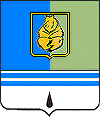 